ภาพกิจกรรมโครงการ เสริมสร้างสาใย แม่และเด็ก ประจำปี 2560ภาพกิจกรรมเสวนาเสริมสร้าง สายใย สร้างรักในครอบครัว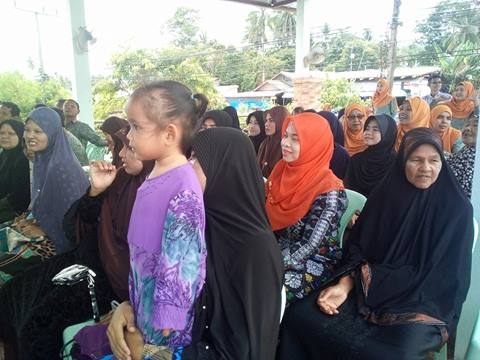 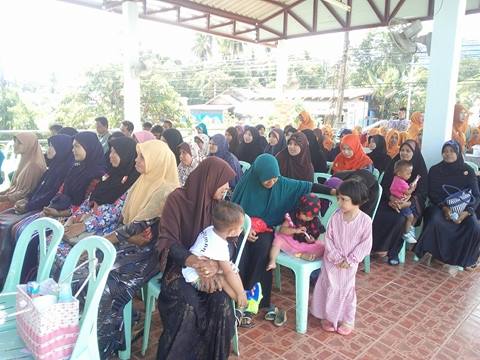 